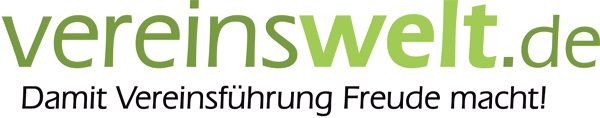 So gründen Sie einen FördervereinCheckliste: Förderverein GründenCheckliste: Förderverein GründenSo erarbeiten Sie ein erfolgversprechendes KonzeptErledigtWelche Ziele wollen Sie mit der Gründung des Fördervereins verwirklichen?☐Was oder wen wollen Sie genau fördern, z. B.- den gesamten Verein?- einzelne Abteilungen des Vereins?- Einzelmaßnahmen?- einzelne Personen oder Mannschaften?☐Welche Einnahmen können Sie erwarten?☐Soll der Förderverein ausschließlich für das Sammeln von Spenden zuständig sein?☐Wie hoch soll der Mitgliedsbeitrag festgesetzt werden?☐Wie Sie die Satzung rechtssicher formulierenWie Sie die Satzung rechtssicher formulierendie Formulierung des Vereinszwecks und der Mittelverwendung sowie ☐die Formulierung der Vermögensbindung bei der Vereinsauflösung.☐Führen Sie die Gründungsversammlung durchFühren Sie die Gründungsversammlung durchOrt und Zeit der Versammlung☐Namen, Anschriften, Geburtsdaten und Berufe der Teilnehmer☐Sitzungsverlauf☐Ablauf der Wahlen (offen oder geheim)☐Wahlergebnisse☐Beantragen Sie die Eintragung ins VereinsregisterBeantragen Sie die Eintragung ins VereinsregisterBeantragen Sie die Anerkennung als gemeinnütziger VereinBeantragen Sie die Anerkennung als gemeinnütziger Verein